Master of Science in Industrial and 
Systems Engineering Graduate Manual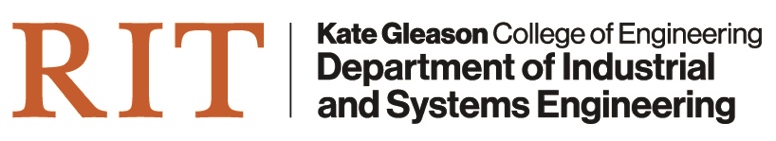 Industrial and Systems Engineering DepartmentKate Gleason College of EngineeringRochester Institute of Technology81 Lomb Memorial DriveRochester, NY  14623-5603Phone:  (585) 475-2598Web Address:  www.rit.edu/iseGraduate Program Director:		Dr. Michael Kuhl						Michael.Kuhl@rit.edu						(585) 475-2134ISE Department Head:		Dr. Iris Rivero						ivreie@rit.edu						(585) 475-2598(Revised August 21, 2018)Part 1: General Program Information Part 1 of this graduate manual is primarily intended for students interested in learning more about the Masters of Science (MS) in Industrial and Systems Engineering (ISE). An introduction to the program, admission requirements, and information on graduate assistantship as well as scholarship is provided in this section of the manual.  1. Master of Science Degree in Industrial and Systems EngineeringThe ISE discipline centers on the design, improvement, and installation of integrated systems of people, material, information, equipment and energy.  ISE uses the specialized knowledge and skills in the mathematical, physical, computer and social sciences together with the principles and methods of engineering analysis and design to specify, predict, and evaluate the results to be obtained from such systems.  The overarching goal of ISE is the efficiency and optimization of the enterprise, regardless of whether the activity engaged in is a manufacturing or a service-related industry.  Industrial and systems engineers draw on a variety of skills in the academic study areas of applied statistics/quality, ergonomics/human factors, operations research/simulation, manufacturing, and systems engineering.  The Master of Science Program in Industrial and Systems Engineering provides an applied research degree in which students focus in one area of ISE and complete a thesis in that area. Although students focus in one area, this degree covers all the major areas of Industrial and Systems Engineering.2. Admission RequirementsAdmission to the MS ISE graduate program is determined based on the full evaluation of the application and accompanying material including undergraduate degree program, transcript, and GPA, GRE scores, TOEFL scores (if required), letters of recommendation, and 1-page statement of purpose. The GRE is required for all students applying to the MS program. Although applications may be submitted at any time, to be sure that your application will receive full consideration for admission to RIT in the fall semester of the next academic year, the following deadlines should be observed: 	Application Timeline for Fall Semester:	January 15:	All application materials must be received	March 31:	Notification of admission decision/graduate assistantship decisionThe general entrance requirements consist of a BS degree in engineering, mathematics or science, and a minimum equivalent cumulative undergraduate GPA of 3.00/4.00.  Minimum TOEFL scores of 580 (paper-based) or 90 (Internet-based) are required for students that do not have English as their first language. For students with a BS in Math or Science (Physics, etc.) but without an engineering degree, some bridge coursework in the basic engineering sciences may be necessary prior to full admission into one of the programs.  Students with a Bachelor’s degree from a Technology program, with a very high GPA, may be permitted to pursue a degree in Industrial and Systems Engineering at RIT under the following conditions:They will be required to have completed the RIT undergraduate courses below (or equivalent) with an overall grade point average of 3.00 or higher.  These courses do not carry any graduate credit and are in addition to the credits needed for the MS degree.  Equivalent courses at other schools may be substituted. There may be other undergraduate courses that are needed in order to prepare the student for specialization in specific areas. A student is expected to complete a substantial portion of the set of courses below before submitting an application for admission to the MS program in ISE.3. Graduate Assistantships and ScholarshipsApplication for Graduate Assistantships and Scholarships can be made by checking the appropriate box on the RIT Graduate School Application indicating interest in an assistantship. Applications received before January 15, will be given priority for assistantships to be awarded for the following academic year. Only full-time MS students will be considered for assistantships. Departmental graduate assistantships may be awarded to new students for the current academic year on a competitive basis that depends on the current graduate student population, the number of applicants, and the strength of the graduate student application. Graduate assistantships awarded to new students are only guaranteed for the designated enrollment date. If a student elects to defer admission, the student must reapply for a graduate assistantship. Graduate assistantships for continuing students will be evaluated on a semester basis, these assistantships will be awarded on a competitive basis based on progress toward the degree including courses taken, GPA, progress toward thesis, endorsement of advisor, and performance of current assistantship duties. Departmental support for graduate students is limited to two years from the start of enrollment.Part 2: Information for Students in the MS ISE Program Part 2 of this manual includes important information for students that have entered the MS ISE program. This includes student expectations, graduation requirements, thesis information, and co-op information. Following this section are three important appendices. 1.  Graduation RequirementsThe MS degree will be awarded upon successful completion of a minimum of 30 credits that is equivalent to 8 courses and 6 credits of thesis research.  All MS students are also required to complete the Graduate Thesis Seminar course sequence (ISEE 795 and ISEE 796).1.1 Plan of StudyThe Graduate Program Director initially serves as a student’s advisor to select courses. Prior to the completion of the first semester, the student’s plan of study must be mapped out with and approved by the student's thesis advisor using the appropriate plan of study form in Appendix B.  An approved plan of study must be submitted to the ISE office to be placed in the student’s department file. Any updates to the plan of study in future terms require a new plan of study form to be completed and submitted to the ISE office. The MS degree requires that students complete a minimum of 30 credits of study consisting of at least 8 three-credit courses, the two-course sequence of ISE Graduate Seminars, and 6 credits of thesis research. (See Section 2 for thesis requirements.)The coursework must meet the following requirements:A minimum of six courses in Industrial and Systems EngineeringThe following ISE core courses:ISEE-601	Systems Modeling and OptimizationISEE-760	Design of ExperimentsISEE-771	Engineering of Systems IThe two course sequence of ISE Graduate Seminar:ISEE-795	Graduate Seminar IISEE-796	Graduate Seminar IIISE Thesis Research - 6 creditsISEE-790	Research and ThesisA list of potential graduate courses for meeting these degree requirements appears in the Appendix A. Please note that not all courses may be appropriate for all students/plans of study and must be approved by the thesis advisor through the plan of study approval process. In addition, if appropriate, equivalent or more advanced courses in the list of core ISE course areas may be substituted with the approval of the advisor.1.2 Institute PolicyIn accordance with Institute policy, all graduate programs must be completed within seven years after taking the first graduate course(s) that applies to the program.  Exceptions to the seven year rule require a petition to the Dean of Graduate Studies with an explanation as to why the student will be unable to complete the program within seven years. This request must be accompanied by a letter of from the Director of ISE Graduate Programs. The request must be make prior the reaching the seven year limit. Approval is not automatic.2. Thesis RequirementsThere are four components of the thesis that will be described in this section: thesis advising information, the graduate seminar, the thesis proposal, and the thesis. Completing each of these items is a requirement for completion of the MS degree. 2.1 Thesis Advisor and Committee The Graduate Program Director initially serves as a student’s advisor. Prior to the completion of the first semester of study, the student must select a thesis advisor.  In conjunction with the thesis advisor, the student must submit a plan of study as outlined in section 1.1. The formation of the thesis committee is critical to the timely completion of the MS degree. Prior to the thesis proposal defense, the student must form a thesis committee as follows: Step 1. The student should initiate the formation of their committee by selecting a primary thesis advisor from among the ISE Faculty (Professor, Associate Professor, or Assistant Professor) based upon the student’s interests and the agreement of the new advisor. In the event that the thesis topic is interdisciplinary, the student may select a second primary advisor from among RIT faculty within or outside of the ISE Department. These two individuals would then serve as co-advisors to the student.  Step 2. The student should then, in conjunction with their advisor, form a thesis committee. The committee should be comprised of at least two ISE faculty members (Professors, Associate Professors, or Assistant Professors) including the advisor. The remainder of the committee may consist of RIT faculty (including instructors or lecturers) or industrial personnel from outside RIT. Note: In the unlikely event that the need arises for a student to change the composition of their committee; the student should submit written justification signed by all previous committee members to the ISE Department and previous committee members.  The student should follow Steps 1 and 2 to re-form their committee.2.2 Graduate SeminarsTo aid students in the development of a thesis topic and proposal, students will complete the following two course sequence of seminars, Graduate Seminar I (ISEE-795) and Graduate Seminar II (ISEE-796). The seminars introduce students to research methods in industrial and systems engineering and presents the state of the art in industrial and systems engineering research. The two-course sequence is designed to promote discussion and interaction on ISE research topics and to present research methods such as conducting critical reviews of research literature, initiating background research on a thesis topic, and preparing a formal thesis proposal. The seminar will include invited speakers from within and outside of RIT to present their research work and to promote discussion, cultivate ideas, and promote research. The dates for the seminar speakers will be announced and attendance by all MS ISE students is required.At the conclusion of the first course students are expected to have identified a thesis topic, completed a critical literature review, and have written an introduction for the thesis proposal. At the end of the second course, students are expected to have completed and submitted a formal thesis proposal.2.3 Thesis ProposalA thesis proposal is a document that each MS ISE student will develop to propose to their thesis committee. The proposal describes the research problem that they plan to investigate, the problem scope, a critical literature review, and a planned methodology. The purpose of the thesis proposal is to ensure that the student has defined a sufficient problem for the MS degree; the scope of the problem can be completed in a reasonable amount of time (typically 9-12 months); the student has a sufficient understanding of previous work to date; and that the methodology proposed can be implemented by the student with the resources available to RIT. The student will hold an oral defense of their thesis proposal to their thesis committee. The thesis proposal defense date will be mutually agreed upon by the student and the committee members. The student should submit the thesis proposal document to the thesis committee at least 2 weeks prior to thesis proposal defense. The committee members will each complete a thesis proposal rubric and will come to a mutual agreement on the overall thesis proposal outcome. The student should submit the approved thesis proposal signed by all committee members to the ISE office. This should be completed at least 6 months prior to the student’s expected thesis defense date. Once a thesis proposal has been successfully defended and accepted by the committee, requests to change the scope of work will generally not be granted. In the event a change in scope is required, the student must submit a formal document detailing the changes to all committee members. Once all committee members have approved and signed the document, the student should submit the document to the ISE office. 2.4 ThesisThe thesis student should obtain approval from their thesis advisor when both the student and the advisor mutually agree the student has completed all of the work outlined in the thesis proposal. A thesis is a document that describes the thesis research problem, the problem scope, a thorough and critical literature review, a methodology, results of the methodology, conclusions, and suggestions for future research. Students are strongly encouraged to prepare the thesis in a format suitable for publication in a refereed journal prior to thesis defense.The student should submit a complete copy of their thesis to the committee at least four weeks prior to the thesis defense. The student should schedule a mutually agreeable time to hold an oral defense of the thesis with all committee members. The oral defense of the thesis is conducted in front of the thesis committee and will be open to the Institute. Students are encouraged to work with their advisor, the Graduate Program Director, and the ISE office staff to find a suitable room and time to defend the thesis. The student must submit the following information to the Graduate Program Director two weeks prior to the oral thesis defense date: title of the thesis, thesis abstract, thesis committee members, thesis room, date, and time. This information will be announced and publicized prior to the defense date. At the oral defense of the thesis, the student’s thesis committee will judge the thesis using the following options:  pass, conditional pass, adjournment, or failure. Pass means the thesis has been successfully defended and the document is accepted in its current format. Conditional pass means that the thesis defense was successful, however, some revisions to the work presented in the thesis document must be made prior to the thesis committee accepting the document. Adjournment means that the thesis defense and document were not adequate to warrant a pass, but the student may make the changes required by the thesis committee and re-defend the thesis. The adjournment options require revisions to the thesis document as well as another oral defense and the student must proceed with the above outlined procedures for scheduling the defense.  Failure means that the thesis committee has rejected the thesis. The committee decided upon a failure if they feel the student has not adequately defended the thesis, the thesis research is not sufficient, and/or the thesis document is not satisfactory.  If the committee rejects the thesis, the student should explore non-thesis degree options (e.g., Master of Engineering degree).Once the thesis has been successfully defended and all revisions have been completed, the student should submit bound and appropriately formatted copies of their thesis to:  Library, ISE Department, and each committee member.  A copy of the receipt from the library binding department should be given to the ISE department as proof of completion and eligibility of certification. An electronic copy of the thesis is also required to be submitted to the library for placement in the RIT Digital Media Library. For additional information on thesis binding and electronic submission of the thesis please see: http://infoguides.rit.edu/thesis-services  3. Student Expectations for Graduate Assistantships and ScholarshipsThe ISE Department is fortunate to be able to provide a number of graduate scholarships and assistantships to Master of Science students, and tries to be as generous as possible in funding graduate students to study at RIT. From the perspective of the ISE Department, this funding is an investment in graduate students and the research work that students will produce while working with the ISE faculty. The expectation for students receiving scholarships and assistantships includes (but is not limited to) the following:Being present at RIT during the academic semesters including the weeks of exams and excluding official institute breaks (between semesters, winter break, etc.). The RIT academic calendar is announced well in advance of each academic year. Students must consult this when making travel reservations, etc.Attend and perform well in classes. Students must maintain a minimum GPA of 3.00 to remain in good academic standing. Make good progress towards completing the degree program within two academic years by taking classes, establishing a thesis topic, establishing a thesis advisor and committee, submitting a plan of study, submitting a thesis proposal, etc.Behaving in an ethical manner inside and outside of class.The additional expectations for students receiving assistantships include (but are not limited to) the following:Working the scheduled time according to your assistantship (e.g. 10 hours/week). In some cases, such as teaching assistantship assignments, the work may vary from week to week, but should average out to this quantity over the semester.Report regularly to the faculty advisor administering the assistantship.Perform work to the best of your ability and meet due dates for assigned tasks.Graduate students should be aware that not fulfilling the expectations of graduate assistantships may result in a corresponding reduction in scholarships and assistantships. Furthermore, the items outlined above will be taken into account when evaluating graduate scholarship and assistantship awards in future semesters.The ISE Department desires to have the best department possible, and graduate students are essential to making this happen. We appreciate the hard work graduate students and hope that they will benefit from this education and experience.4. Cooperative Education (Co-op)Cooperative education (Co-op) is an optional part of the ISE graduate programs. Co-op is a paid work experience at a company designed to help educate students through the application of academic course material in a work environment. If a graduate student elects to pursue a co-op position, the co-op must be done as an integral part of the plan of study for the graduate degree program. Communication with the faculty advisor about your intent to co-op is extremely important. You should have a discussion with your faculty advisor to determine how the co-op will be integrated into the degree program to ensure continued progress of your research and the effect on your expected graduation date (if any). The RIT Office of Career Service and Cooperative Education has a process that students must follow to enroll in co-op. This includes attending a Co-op Prep Session before using their services. This Co-op Prep Session is typically held a group session for ISE Department degree programs (date and time will be announced). For international students, additional co-op rules and guidelines may apply and are available through the International Student Services Office. Appendix A: Potential Graduate CoursesThe list of potential courses below represents courses that will earn credit as valid graduate courses. The ISE Department requires that you complete a plan of study approved by your academic advisor even if the courses you plan to select appear on the approved list. To assist in planning, unless otherwise noted, most ISE courses are taught once per year.The ISE faculty will continue to entertain other courses on a case-by-case basis and courses will only be accepted if the student has discussed the choice with his/her advisor and received permission from the advisor in writing. Students should not assume that a graduate course deemed appropriate for one will be appropriate for all. ISE Department (ISEE)ISEE-610	Systems SimulationISEE-626	Contemporary Production SystemsISEE-640	Computer-Aided Design and ManufacturingISEE-660	Applied Statistical Quality ControlISEE-661	Linear Regression AnalysisISEE-682	Lean Six Sigma FundamentalsISEE-684	Engineering and the Developing WorldISEE-701	Linear ProgrammingISEE-702	Integer and Nonlinear ProgrammingISEE-704	Logistics ManagementISEE-711	Advanced SimulationISEE-720	Production ControlISEE-728	Production Systems ManagementISEE-730	BiomechanicsISEE-731	Advanced Topics in Human Factors 		and ErgonomicsISEE-732	Systems Safety EngineeringISEE-740	Design for Manufacture and AssemblyISEE-741	Rapid Prototyping and ManufacturingISEE-750	Systems and Project ManagementISEE-752	Decision AnalysisISEE-772	Engineering of Systems IIISEE-785	Fundamentals of Sustainable EngineeringISEE-786	Lifecycle AssessmentISEE-787	Design for the EnvironmentISEE-789	Special TopicsISEE-799	Independent StudyMasters in Manufacturing Leadership/Master in Product DevelopmentMML and MPD courses have limited availability to ISE students. Prior to registering ISE students must obtain approval from their advisor and the Director of the MML/MPD programs, Mark Smith.ISEE-703	Supply Chain ManagementISEE-723	Global Facilities PlanningISEE-745	Manufacturing SystemsISEE-751	Decision and Risk Benefit AnalysisMechanical Engineering Department MECE-629 	Renewable Energy SystemsMicroelectronic Engineering DepartmentMCEE-601 	Microelectronic FabricationGCCIS - Information Science and Technology ISTE-608 Database Design and ImplementationSCOB - Accounting ACCT-603	 Accounting for Decision MakersACCT-706 	Cost ManagementACCT-794 	Cost Management in Technical 			 Organizations SCOB - Management MGMT-710 	Managing for Environmental SustainabilityMGMT-720 	Entrepreneurship and New Venture CreationMGMT-740 	Organizational Behavior and LeadershipMGMT-741 	Managing Organizational ChangeMGMT-742 	Technology Management SCOB Finance FINC-721 	Financial Analysis for Managers SCOB - Marketing MKTG-761 	Marketing Concepts and CommercializationMKTG-771 	Marketing Research Methods SCOB - Management Information SystemsMGIS-755 	Information Technology Strategy and 		Management MGIS-760 	Integrated Business SystemsSCOB – International Business INTB-730 	Cross-Cultural Management Appendix B: Plan of StudyMaster of Science in Industrial and Systems Engineering (ISEE-MS)		Plan of StudyName:	 ________________________________			RIT ID: _____________________Address:	___________________________			Ph(w):	______________________		___________________________			Ph(h):	______________________		___________________________			Email:	______________________________Entry Term:	  ____________________				7-Year Limit:  _____________Thesis Title:_______________________________________________________________________________Proposal Submission Date:  _____________Thesis Advisor:	______________________	Signature:____________________		Date:_______Committee Members:	____________________________________________________________________Defense Date:  	_____________Completion Date:  	___________* Course not required to fulfill degree requirements 					Ending GPA:  ___________Appendix C: MS ISE Program ChecklistIndustrial & Systems Engineering Department, RITName__________________________		Enrollment Date_______________MATH 181	Project-Based Calculus IMATH 251	Probability & Statistics IMATH 182	Project-Based Calculus IIMATH 252	Probability & Statistics IIMATH 221	Multivariate CalculusISEE 200	Computing for EngineersMATH 233	Linear System and                          Differential EquationsISEE XXX+	At least 3 upper division ISE courses to be selected as appropriateCourseTermGradeCredits1.  ISEE-601	Systems Modeling and Optimization32.  ISEE-760	Design of Experiments33.  ISEE-771	Engineering of Systems I34.  ISEE-5.  ISEE-6.  ISEE-7.8.*9.*10.ISEE-790  Research and Thesis 6ISEE-795  Graduate Seminar I0ISEE-796  Graduate Seminar II0                                                                                                                          Total                                                                                                                          Total                                                                                                                          Total30TaskTarget DateDate CompletedEstablish an advisor for your thesisFirst semesterSubmit plan of study signed by thesis advisorFirst semesterEstablish a thesis topicFirst semesterForm a thesis committeeFirst semesterComplete thesis proposalEnd of second semester (submit to committee at least two weeks prior to proposal presentation)Thesis proposal defenseEnd of second semesterSubmit approved and signed thesis proposal to ISE DepartmentEnd of second semesterComplete thesis documentEnd of fourth semester (submit to committee at least four weeks prior to presentation)Schedule thesis defense (give thesis title, abstract, committee members, location, and date/time information to Graduate Program Director)At least two weeks prior to presentation dateThesis presentationFourth semesterMake revisions to thesis (if required)Fourth semesterObtain all committee members’ signatures on Thesis Signature PagesEnd of fourth semesterCopy thesis (one for the RIT Library, ISE Department, Thesis Advisor, and Committee members)Fourth semesterBind thesis (RIT Library) and get receiptEnd of fourth semesterSubmit binding receipt and the exact thesis title to ISE DepartmentEnd of fourth semesterSubmit electronic copy of thesis to RIT Digital Media Library. E-mail verification of electronic submission to ISE DepartmentEnd of fourth semesterSubmit bound thesis to ISE Department and AdvisorWithin one month of submitting receipt